ПРИЛОЖЕНИЕ №1к приказу КОГОАУ ДПО ИРО Кировской областиот__. __.____ №________ПОЛОЖЕНИЕоб областном заочном внебюджетном конкурсе для детей с ограниченными возможностями здоровья «Наш любимый Вятский край»1. Общие положения.1.1. Областной заочный внебюджетный конкурс для детей с ограниченными возможностями здоровья «Наш любимый Вятский край» (далее – Конкурс). 1.2. Организаторы Конкурса: Кировское областное государственное образовательное автономное учреждение дополнительного профессионального образования «ИРО Кировской области» (кафедра специального (коррекционного) и инклюзивного образования) (далее – ИРО Кировской области), базовая образовательная организация ИРО Кировской области – муниципальное казенное дошкольное образовательное учреждение «Детский сад № 165» города Кирова (далее – Детский сад № 165 города Кирова).1.3. Организаторы осуществляют общее руководство Конкурсом, в том числе назначают членов жюри Конкурса. Состав жюри конкурса прилагается (Приложение №6).1.4. В Конкурсе принимают участие дети с ограниченными возможностями здоровья (далее – дети с ОВЗ). В номинации «Викторина «Как я знаю Вятский край», принимают участие дети, посещающие специализированные коррекционные группы или группы возрастной нормы детских дошкольных образовательных организаций в возрасте от 4 до 7 полных лет, совместно с педагогическими работниками, подготовившими детей к участию в Конкурсе. В номинациях «Конкурс чтецов» и «Конкурс рисунков» принимают участие дети, посещающие специализированные коррекционные группы или группы возрастной нормы детских дошкольных образовательных организаций в возрасте от 4 до 7 полных лет и дети, обучающиеся в начальных классах со статусом ОВЗ, совместно с педагогическими работниками, подготовившими детей к участию в Конкурсе.1.5. Жюри Конкурса проводит экспертизу материалов, представленных на Конкурс, принимает решение и определяет победителей в номинациях. 1.6. Участники конкурса награждаются сертификатами участников, победители и лауреаты Конкурса в заявленных номинациях награждаются   соответствующими дипломами (Дипломы победителей 1,2 и 3 степени, дипломы лауреатов 1,2 и 3 степени).1.7. Положение о Конкурсе будет размещено на официальном сайте ИРО Кировской области (http://kirovipk.ru) и МКДОУ «Детский сад № 165» города Кирова (http://dou165.kirovedu.ru). Материалы участников Конкурса принимаются на электронный адрес: psyitv165@gmail.com1.8. Настоящее Положение регулирует порядок организации и проведения Конкурса; устанавливает требования к представляемым на Конкурс материалам; регламентирует порядок представления конкурсных материалов, процедуру и критерии их оценивания; порядок определения победителей и призёров, их награждения.2. Цель конкурса:Создание оптимальных социально-педагогических условий, способствующих максимальному раскрытию творческих способностей детей с ОВЗ.3. Задачи конкурса:3.1. Повышение качества образовательной работы с детьми дошкольного возраста.3.2. Организация поддержки детей с ОВЗ через создание ситуации успеха.3.3. Пропаганда и популяризация детского литературного творчества и прикладного искусства.3.4. Создание среды творческого общения детей с ОВЗ, содействие их личностному развитию и самореализации.3.5. Создание благоприятных условий для творческой самореализации, социальной адаптации детей с ОВЗ средствами декоративно-прикладного искусства, изобразительного искусства, художественных ремесел.3.6. Воспитание чувства патриотизма у подрастающего поколения через приобщение к истории и культуре своего города, края.4. Номинации конкурса и критерии оценки.4.1. Конкурс проводится по следующим номинациям:– Викторина «Как я знаю Вятский край» (Приложение №5).– Конкурс чтецов (Стихи о Вятском крае или стихи Вятских поэтов.)– Конкурс рисунков «Мой любимый Вятский край».4.2. В номинации викторина «Как я знаю Вятский край» дети отвечают на вопросы. Бланк с ответами на вопросы викторины направляется в адрес организаторов в электронной форме (скан-копия).4.2.1. Задания 1, 2, 3, 5, 7, 9, 10 оцениваются: 1 балл за каждый правильный ответ. Максимальное количество баллов за эти задания – 12.4.2.2. Задания 4,6 оцениваются: 1 балл за каждый правильный ответ.Максимальное количество баллов за эти задания не ограничено. 4.2.3. Задание 8. Основное требование – знание названия слободы Дымково 1 балл. За развернутый ответ присуждается дополнительно 1 балл.4.2.4. Задание 11 (дополнительное) оценивается от 1 до 3 баллов. Максимальное количество баллов за это задание - 3 балла.4.2.5. Подведение итогов по номинации:Дипломом 1 степени награждаются участники, набравшие баллы в количестве: от 24 и вышеДипломом 2 степени награждаются участники, набравшие баллы в количестве: от 23 до 24 Дипломом 3 степени награждаются участники, набравшие баллы в количестве: от 22 до 23 Звание лауреата конкурса присуждается участникам, набравшим баллы в количестве от 21 до 22 4.3. В номинации «Конкурс чтецов» участвуют видеосюжеты детей, рассказывающих стихи о Вятском крае или стихи Вятских поэтов.4.3.1. Видеосюжеты могут быть представлены в следующих видео-форматах: Windows Media Video, MPEG 2, MPEG 4, DivX, XviD, AVI. Хронометраж – не более 5 минут.4.3.2. Видеосюжеты детей будут оцениваться по следующим критериям:- соответствие тематике конкурса;- смысловая и композиционная целостность выступления; -интонационная выразительность речи;-исполнительское мастерство;- сценическая культура;-творческий подход к прочтению произведения.4.3.3. Критерии оценки:Максимальное количество баллов – 18.4.3.3.1. Соответствие тематике конкурса:3б. – Автор произведения – кировский поэт, само произведение содержит упоминание о Вятском крае, городе Кирове (Вятке, Хлынове), достопримечательностях Кировской области и о Вятских народных промыслах. 2б. - Произведение кировского поэта. 1б. - Произведение о родном крае, природе, Родине. 4.3.3.2. Смысловая и композиционная целостность выступления:3 балла - Конкурсант называет произведение и автора. Читает без длительных пауз и заминок, пропусков частей текста. Последовательность изложения не нарушена; 2б. - Конкурсант называет произведение и автора. Есть паузы и заминки. 1б. - Конкурсант не называет произведение и автора. Есть длительные заминки, пропуски частей текста. Последовательность изложения нарушена.4.3.3.3. Интонационная выразительность речи:3б. – Конкурсант читает произведение с соблюдением необходимых пауз, смысловых ударений, использует темпо-ритмическое разнообразие, речь эмоционально окрашена, определяет характер произведения. 2б. - Речь эмоционально окрашена, определяет характер произведения.  Конкурсант читает без соблюдения необходимых пауз, смысловых ударений. 1б. - Речь конкурсанта недостаточно выразительна. 4.3.3.4. Исполнительское мастерство.3б. - Чтец использует мимику, жесты, различные позы и движения, для передачи содержания произведения. Вызывает эмоциональную реакцию у слушателя.2б. - Конкурсант недостаточно использует мимику, жесты, различные позы и движения, для передачи содержания произведения. 1б. - Конкурсант не использует мимику, жесты, различные позы и движения, для передачи содержания произведения. 4.3.3.5. Сценическая культура.3б. - Внешний вид конкурсанта эстетически привлекателен. При прочтении произведения конкурсант собран, манеры исполнения соответствует характеру произведения. 1б. - Внешний вид конкурсанта эстетически привлекателен. При прочтении произведения конкурсант собран, манеры исполнения не соответствует характеру произведения. 4.3.3.6. Творческий подход к прочтению произведенияот 1 до 3 б. - использование костюмов и атрибутики, соответствующих содержанию и характеру исполняемого произведения. 4.3.4. Подведение итогов по номинации:Дипломом 1 степени награждаются участники, набравшие баллы в количестве: от 17 до 18Дипломом 2 степени награждаются участники, набравшие баллы в количестве: от 16 до 17Дипломом 3 степени награждаются участники, набравшие баллы в количестве: от 15 до 16Звание лауреата конкурса присуждается участникам, набравшим баллы в количестве от 14 до 154.4. В номинации конкурс рисунков «Мой любимый Вятский край» могут быть представлены рисунки по следующим темам: • история, архитектура города;• современный облик города – интересные сооружения, памятники, музеи, улицы, площади и парки;• любимые места отдыха и развлечений;• народные промыслы.4.4.1. Требования к конкурсным работам:На конкурс принимаются фотографии и скан-копии рисунков и поделок, соответствующие теме конкурса. Работы должны быть выполнены ребёнком самостоятельно или с незначительной помощью взрослых. Работы, где помощь взрослых значительна к участию в конкурсе не принимаются.Каждая работа должна сопровождаться этикеткой, содержащей следующую информацию:-фамилия, возраст автора;- название работы, приветствуется описание истории создания работы.- Ф.И.О. руководителя (логопеда, дефектолога, родителя).Этикетка с данной информацией размещается в правом нижнем углу
скан-копии или фотографии.4.4.2. Критерии оценки:Максимальное количество баллов – 12.4.4.2.1. Соответствие тематике конкурса (от 1 до 3 баллов).1б. – раскрытие тематика конкурса,2б. – отражение природного и живописного Вятского края,3б. – узнаваемость в работе знаменитых людей, исторических и значимых мест Вятского края.4.4.2.2. Самостоятельность (от 1 до 3 баллов).1б. – совместная работа взрослого и ребенка,2б. – работа выполнена с незначительной помощью взрослого,3б. – работа выполнена самостоятельно.4.4.2.3. Эстетичность (от 1 до 2 баллов).1б. – работа выполнена аккуратно,2б. – эстетичное оформление работы.4.4.2.4. Оригинальность (от 1 до 4 баллов).1б. – использование традиционных техник и материалов,2б. – оригинальность композиционного решения,3б. – использование нетрадиционных техник и материалов,4б. – проявление самобытности и неповторимости при выполнении работы.4.4.3. Подведение итогов по номинации:Дипломом 1 степени награждаются участники, набравшие баллы в количестве: от 11 до 12Дипломом 2 степени награждаются участники, набравшие баллы в количестве: от 10 до 11Дипломом 3 степени награждаются участники, набравшие баллы в количестве: от 9 до 10Звание лауреата конкурса присуждается участникам, набравшим баллы в количестве от 7 до 84.5. На каждую работу члены жюри составляют заключение. (Приложение №5)4.6. Результаты Конкурса определяются посредством выведения среднего арифметического суммы баллов, выставленных экспертами Конкурсанту по соответствующему направлению, в сводной таблице экспертов.5. Порядок и сроки проведения конкурса.5.1. Конкурс проводится на внебюджетной основе. Стоимость одной работы по любой из номинаций – 250 рублей. Квитанция для перечисления денежных средств. (Приложение № 2)5.2. Материалы участников Конкурса принимаются на электронный адрес организаторов Конкурса: psyitv165@gmail.com с 01.02.2023 по 31.03.2023 
года. 5.3. Количество участников по каждой номинации от одной образовательной организации не ограничено.5.3.1. Во 2, 3 номинации допускаются коллективные работы, при этом состав группы не должен превышать трех человек.5.4. Для участия в Конкурсе необходимо выслать следующие документы: - копия оплаченная квитанция;- заявка на участие в Конкурсе заполняется в электронном виде, посылается прикрепленным документом (в формате Word); (Приложение № 3) - согласие на обработку персональных данных заполняется и посылается в электронной форме (скан-копия); (Приложение №4)- конкурсные работы; - заявка, согласие на обработку персональных данных и конкурсные работы посылаются одновременно, в случае отсутствия одного из документов, остальные рассматриваться не будут.5.4. Заявка на участие в Конкурсе рассматривается как принятие всех условий настоящего Положения. 5.5. Подведение итогов конкурса будет проходить в период с 03.04.2023 по 21.04.2023 года.5.6. Определение и награждение победителей состоится в третьей декаде апреля 2023 года.6. Контактные данные.6.1. По вопросам участия в Конкурсе можно обращаться к педагогу-психологу МКДОУ «Детский сад № 165» города Кирова Игумновой Татьяне Владимировне по телефону 8-922-904-01-23 или электронной почте:  psyitv165@gmail.comПРИЛОЖЕНИЕ №2к приказу КОГОАУ ДПО ИРО Кировской областиот__. __.____ №________ПРИЛОЖЕНИЕ №3к приказу КОГОАУ ДПО ИРО Кировской областиот__. __.____ №________Форма заявки на участие в конкурсеПРИЛОЖЕНИЕ №4к приказу КОГОАУ ДПО ИРО Кировской областиот__. __.____ №________СОГЛАСИЕродителя (законного представителя) на обработку персональных данных несовершеннолетнего ребенка, разрешенных субъектом персональных данных для распространенияЯ _______________________________________________________________________________,(фамилия, имя, отчество (при наличии) полностью родителя, законного представителя)действующий от имени субъекта персональных данных на основании ________________________________________________________________________________                                                                                                                     (статус: родитель, усыновитель, опекун, попечитель, иное)в соответствии со статьей 10.1 Федерального закона от 27.07.2006 № 152-ФЗ «О персональных данных», даю Кировскому областному государственному образовательному автономному учреждению дополнительного профессионального образования «Институт развития образования Кировской области» (далее – КОГОАУ ДПО «ИРО Кировской области», Оператор), зарегистрированному по адресу: 610046, город Киров, улица Романа Ердякова, дом 23, корпус 2 (ИНН 4348036275, ОГРН 1034316550135) согласие на распространение персональных данных моего несовершеннолетнего ребенка ________________________________________________________________________________                                                  (фамилия, имя, отчество (при наличии) полностью)на основании ________________________________________________________________________________(данные свидетельства о рождении или иного документа, подтверждающего статус родителя, законного представителя)Цель обработки персональных данных:- обеспечения соблюдения законов и иных нормативных правовых актов;- участие в областном заочном внебюджетном конкурсе для детей с ограниченными возможностями здоровья «Наш любимый Вятский край»;- размещение информации на официальном сайте КОГОАУ ДПО «ИРО Кировской области» по адресу https://kirovipk.ru/ и на официальных страницах Института в социальных сетях https://vk.com/kiroviro, https://t.me/kiroviro .Согласие на распространение даётся в отношении (отметить « v », если поставлено « – », то распространять не разрешается):1. Персональных данных: [__] фамилия, [__] имя, [__] отчество (при наличии), [  ] год, [  ] месяц, [  ] дата рождения, [  ] место рождения, [  ] образовательная организация.2. Биометрических персональных данных (раздел отразить в случае наличия таких данных): [__] фото, [__] видео, [__] запись голосаС выбранными персональными данными может знакомиться (получить к ним доступ) неограниченный круг лиц, при этом (выбрать и заполнить один вариант, поставить в нём « v » и прочерк « – » в остальных): [__] запретов и условий обработки ими моих персональных данных я не устанавливаю;[    ] запрещаю им собирать и обрабатывать мои персональные данные;[    ] разрешаю им собирать мои персональные данные, но со следующими условиями:запрещается_____________________________________________________________________________________________________________________________________________________разрешается_____________________________________________________________________________________________________________________________________________________разрешается передавать мои персональные данные только (выбрать варианты и поставить « v », если поставлено « – », то передача запрещена): [__] по внутренней (локальной) сети строго определенным сотрудникам[__] через информационно-телекоммуникационные сети, в том числе ИнтернетЯ оставляю за собой право отозвать свое согласие посредством составления соответствующего письменного документа, который может быть направлен мной в адрес оператора по почте заказным письмом с уведомлением о вручении, либо вручен лично под расписку надлежаще уполномоченному представителю Оператора.	Настоящее согласие дано мной добровольно и действует до: _____________________.«____»___________ 20____ года                         __________________/__________________/                                                                                подпись 		      расшифровка подписиПРИЛОЖЕНИЕ №5к приказу КОГОАУ ДПО ИРО Кировской областиот__. __.____ №________Викторина «Как я знаю Вятский край»Инструкция по заполнению бланка викторины:Все задания читает педагог. В заданиях 1, 3, 5, 7, 8,9 ребенок отмечает выбранную картинку произвольным значком.В заданиях 4,5, 6, 10,11 педагог записывает ответы ребенка.В дополнительном задании 11 педагог записывает ответ ребенка, сохраняя стилистику детской речи.Оценочные критерииЗадания 1, 2, 3, 7,8, 9 оцениваются: 1 балл за каждый правильный ответ. Максимальное количество баллов за эти задания – 6.Задания 4,6 оцениваются: 1 балл за каждый правильный ответ.Максимальное количество баллов за эти задания не ограничено.Задание 5.  За правильный ответ присуждается 1 балл. За объяснение значения слова присуждается дополнительно 1 балл. Максимальное количество баллов 2.Задание 10. За правильный ответ присуждается 1 балл. За объяснение значения слова присуждается дополнительно 1 балл. За правильное определение количества ротонд присуждается 1 балл.  Максимальное количество баллов 3.Задание 11 (дополнительное) оценивается от 1 до 3 баллов. Максимальное количество баллов за это задание - 3 балла. Бланк ответов викторины «Как я знаю Вятский край»ФИО ребенка, группа________________________________________________ФИО воспитателя____________________________________________________Наименование ДОУ_______________________________________________Контактные данные ДОУ (тел., эл. почта)_____________________________задание.  Выбери картинку с   изображением не нашего города: а)                                                         б)                                                        в)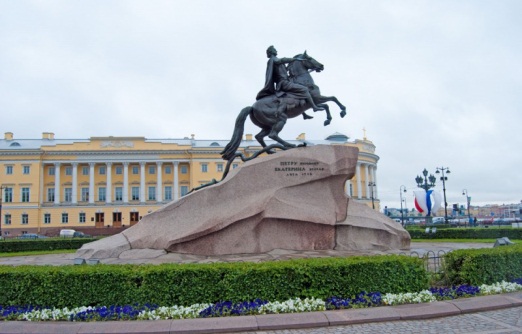 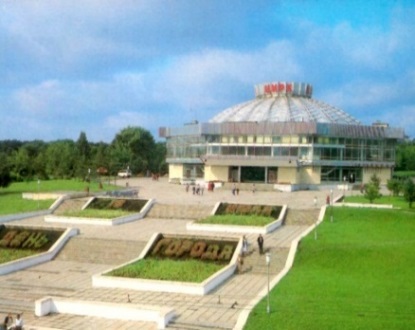 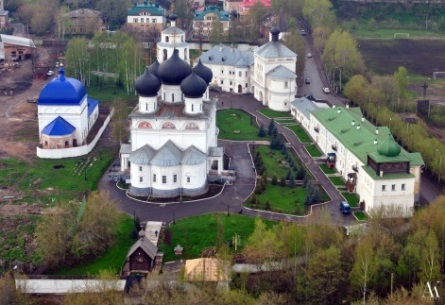 задание. Выбери  первое название нашего города:а) Ярославльб) Хлыновв) Киевзадание. Узнай среди храмов нашего города   храм во имя святого Великомученика и Целителя Пантелеимона:а)                                         б)                                                        в) 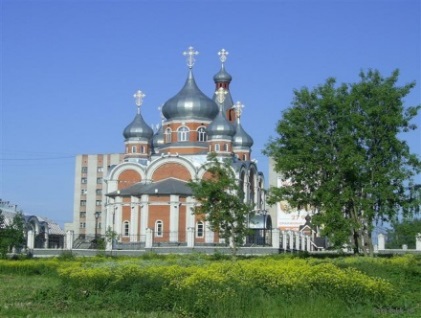 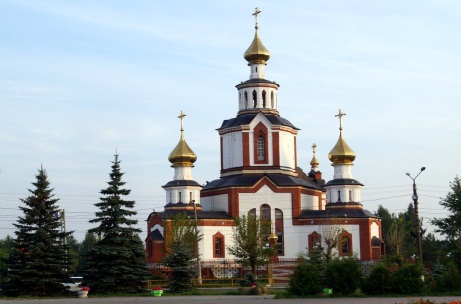 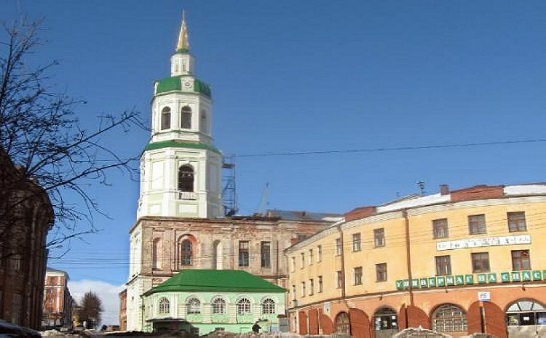 задание. Назови площади нашего города._______________________________________________________________________________________________________________________________________________________________________________________задание. Отметь памятник маршалу И.С. Коневу:      Дополнительный балл –за объяснение лексического значения слова  «маршал» _________________________________________________________________                                а)                                                 б)                                                        в)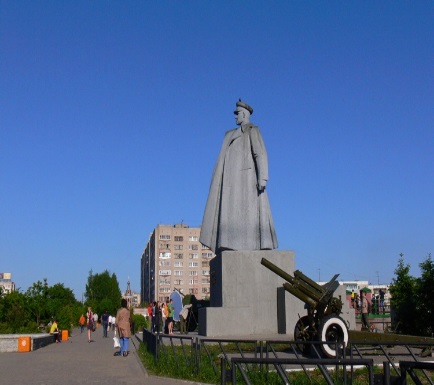 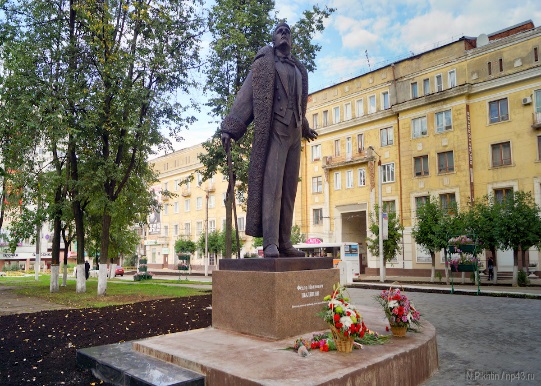 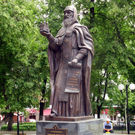 задание. Перечисли промыслы Вятского края.____________________________________________________________________________________________________________________________________________________________________________________________________________________________________________________задание. Покажи здание Детской филармонии. а)                                                    б)                                                        в)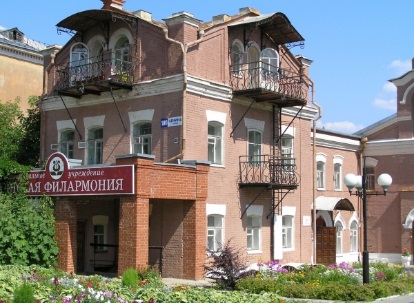 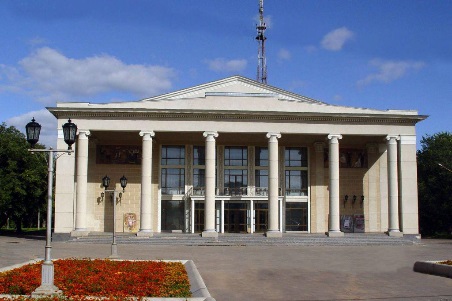 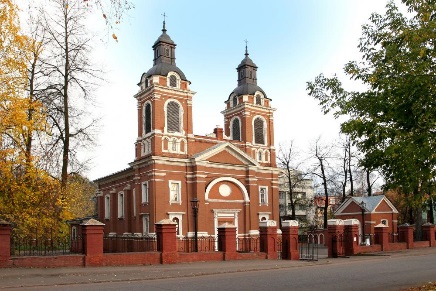   8. задание. Наш город – родина знаменитой дымковской игрушки. Укажи, какой цвет не используются в росписи этих игрушек.а) зелёный     б) красный    в) фиолетовый    г) чёрный9 задание. Исключи не дымковскую игрушкуа)                                           б)                                      в)                                г)                                                                                                                                                                                             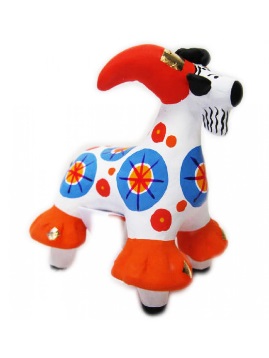 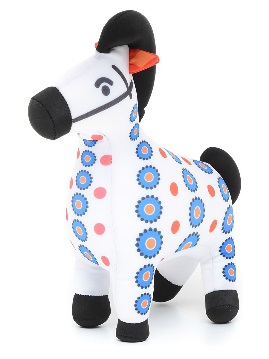 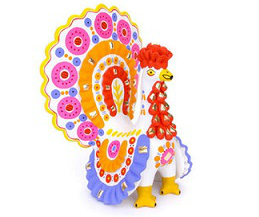 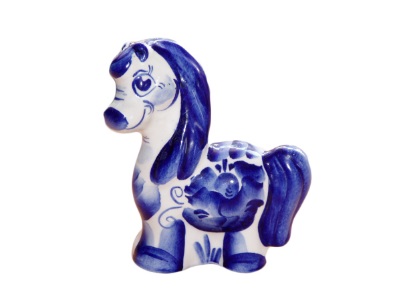 10. В каком парке нашего города находятся ротонды? Сколько их? Дополнительный балл – за объяснение смысла слова «ротонда».                                                                                                              _______________________________________________________________________________________________________________________________________________________________________________________________________________________________________________________________________________________________________________________________________________11 (дополнительное) задание. Составь рассказ об известном человеке нашего края (о космонавте, художнике, писателе и т.д.)____________________________________________________________________________________________________________________________________________________________________________________________________________________________________________________________________________ПРИЛОЖЕНИЕ №6к приказу КОГОАУ ДПО ИРО Кировской областиот__. __.____ №________Состав жюри конкурсаПредседатель жюри Конкурса – Крестинина Ирина Алексеевна, заведующий кафедрой специального (коррекционного) и инклюзивного образования ИРО Кировской области.Члены жюри:Номинация – викторина «Как я знаю Вятский край».Чернышева Валентина Николаевна – воспитатель группы компенсирующей направленности для детей с ОНР, высшая квалификационная категория, МКДОУ детский сад №165 г.Кирова;Царькова Елена Ивановна- воспитатель группы компенсирующей направленности для детей с ОНР, высшая квалификационная категория, МКДОУ детский сад №165 г.Кирова;Кропачева Татьяна Валерьевна – учитель-дефектолог, высшая квалификационная категория, МКДОУ детский сад №165 г.Кирова;Швецова Екатерина Юрьевна – учитель-дефектолог, первая квалификационная категория, МКДОУ детский сад №109 г. Кирова;Костина Елена Владимировна – учитель-дефектолог, первая квалификационная категория, КОГОБУ для детей-сирот "Детский дом "Надежда". Номинация – Конкурс чтецов.Буторина Ольга Леонидовна – учитель-логопед, высшая квалификационная категория, МКДОУ детский сад №165 г.Кирова;Даровская Елена Игоревна – учитель-логопед, высшая квалификационная категория, МКДОУ детский сад №165 г.Кирова;Игумнова Татьяна Владимировна – педагог-психолог, высшая квалификационная категория, МКДОУ детский сад №165 г.Кирова;Краева Светлана Юрьевна – учитель-логопед, высшая квалификационная категория, МКДОУ детский сад №165 г.Кирова; Ерохина Елена Сергеевна – воспитатель, первая квалификационная категория, МКДОУ детский сад №109 г. Кирова.Номинация – Конкурс рисунков и поделок «Мой любимый Вятский край».Лопаткина Екатерина Валерьевна – учитель-дефектолог, высшая квалификационная категория, МКДОУ детский сад №165 г.Кирова;Макарова Елена Владимировна – учитель-дефектолог, высшая квалификационная категория, МКДОУ детский сад №165 г.Кирова;Холстинина Наталья Владимировна – учитель-дефектолог, высшая квалификационная категория, МКДОУ детский сад №165 г.Кирова;Садакова Ольга Викторовна – воспитатель, первая квалификационная категория, МКДОУ детский сад №109 г.Кирова;Самоделкина Елена Леонидовна – преподаватель, КОГОАУ ДПО ИРО Кировской области.ПРИЛОЖЕНИЕ №7к приказу КОГОАУ ДПО ИРО Кировской областиот__. __.____ №________1. Лист оценки конкурсантов.Ф.И.О. эксперта__________________________________Номинация «Викторина «Как я знаю Вятский край»2. Подведение итогов.Номинация «Викторина «Как я знаю Вятский край»I место___________________________________________________II место___________________________________________________III место_________________________________________________Лауреаты_________________________________________________1. Лист оценки конкурсантаФ.И.О. эксперта ________________________________________________________Ф.И.О. экспертируемого _________________________________________________Номинация «Конкурс чтецов»2. Подведение итогов.Номинация «Конкурс чтецов»I место___________________________________________________II место___________________________________________________III место___________________________________________________Лауреаты_________________________________________________1. Лист оценки конкурсных материаловФ.И.О. эксперта ________________________________________________________Ф.И.О. экспертируемого _________________________________________________Номинация «Мой любимый Вятский край»2. Подведение итогов.Номинация Конкурс рисунков «Мой любимый Вятский край».I место___________________________________________________II место___________________________________________________III место___________________________________________________Лауреаты_________________________________________________ИзвещениеПАО СБЕРБАНК	Форма №ПД-4ИзвещениеМинистерство финансов (КОГОАУ ДПО "ИРО Кировской области л/с 08703001393")Извещение(наименование получателя платежа)ИзвещениеИНН 4348036275 КПП 434501001	03224643330000004000Извещение(инн получателя платежа)	(номер счёта получателя платежа)ИзвещениеБИК 013304182 (ОТДЕЛЕНИЕ КИРОВ БАНКА РОССИИ//УФК по Кировской области г. Киров)Извещение(наименование банка получателя платежа)ИзвещениеДоговор:Извещение(назначение платежа)ИзвещениеСумма:Извещение(сумма платежа)ИзвещениеС условиями приёма указанной в платёжном документе суммы, в т.ч.  НДС (20%) с суммой взимаемой платы за услугиИзвещениебанка, ознакомлен и согласен.	Подпись плательщика	\Квитанция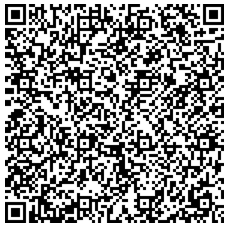 ПАО СБЕРБАНК	Форма №ПД-4КвитанцияМинистерство финансов (КОГОАУ ДПО "ИРО Кировской области л/с 08703001393")Квитанция(наименование получателя платежа)КвитанцияИНН 4348036275 КПП 434501001	03224643330000004000Квитанция(инн получателя платежа)	(номер счёта получателя платежа)КвитанцияБИК 013304182 (ОТДЕЛЕНИЕ КИРОВ БАНКА РОССИИ//УФК по Кировской области г. Киров)Квитанция(наименование банка получателя платежа)КвитанцияДоговор: конкурсКвитанция(назначение платежа)КвитанцияСумма:Квитанция(сумма платежа)КвитанцияС условиями приёма указанной в платёжном документе суммы, в т.ч.  НДС (20%) с суммой взимаемой платы за услугиКвитанциябанка, ознакомлен и согласен.	Подпись плательщика	\Полное название ДОУ.Фамилия, имя участника, возраст (полных лет).Номинация конкурса.Ф.И.О. (полностью), должность и контактный телефон педагога, непосредственно отвечающего за подготовку конкурсантов.Адрес электронной почты. Телефон педагога.Ф.И. ребёнкаучреждениеНомер заданияНомер заданияНомер заданияНомер заданияНомер заданияНомер заданияНомер заданияНомер заданияНомер заданияНомер заданияНомер заданияОбщий баллФ.И. ребёнкаучреждение1234567891011Общий балл№УчреждениеФИ ребенкаФИО педагогаФИО эксперта и общий баллФИО эксперта и общий баллФИО эксперта и общий баллФИО эксперта и общий баллФИО эксперта и общий баллСредний балл№УчреждениеФИ ребенкаФИО педагогаЭксперт №1Эксперт №2Эксперт №3Эксперт №4Эксперт №5Средний балл№КритерииМаксимальное количество балловНабранное количество баллов1Соответствие тематике конкурса32Смысловая и композиционная целостность выступления33Интонационная выразительность речи34Исполнительское мастерство35Сценическая культура36Творческий подход к прочтению произведения3Общий балл18№УчреждениеФИ ребенкаФИО педагогаФИО эксперта и общий баллФИО эксперта и общий баллФИО эксперта и общий баллФИО эксперта и общий баллФИО эксперта и общий баллСредний балл№УчреждениеФИ ребенкаФИО педагогаЭксперт №1Эксперт №2Эксперт №3Эксперт №4Эксперт №5Средний балл№КритерииМаксимальное количество балловНабранное количество баллов1Соответствие тематике конкурса32Самостоятельность33Эстетичность24Оригинальность4Общий балл12№УчреждениеФИ ребенкаФИО педагогаФИО эксперта и общий баллФИО эксперта и общий баллФИО эксперта и общий баллФИО эксперта и общий баллФИО эксперта и общий баллСредний балл№УчреждениеФИ ребенкаФИО педагогаЭксперт №1Эксперт №2Эксперт №3Эксперт №4Эксперт №5Средний балл